






Alabama FBLA
Blueprint for Success
MIDDLE SCHOOL
2023-2024



Together We Achieve

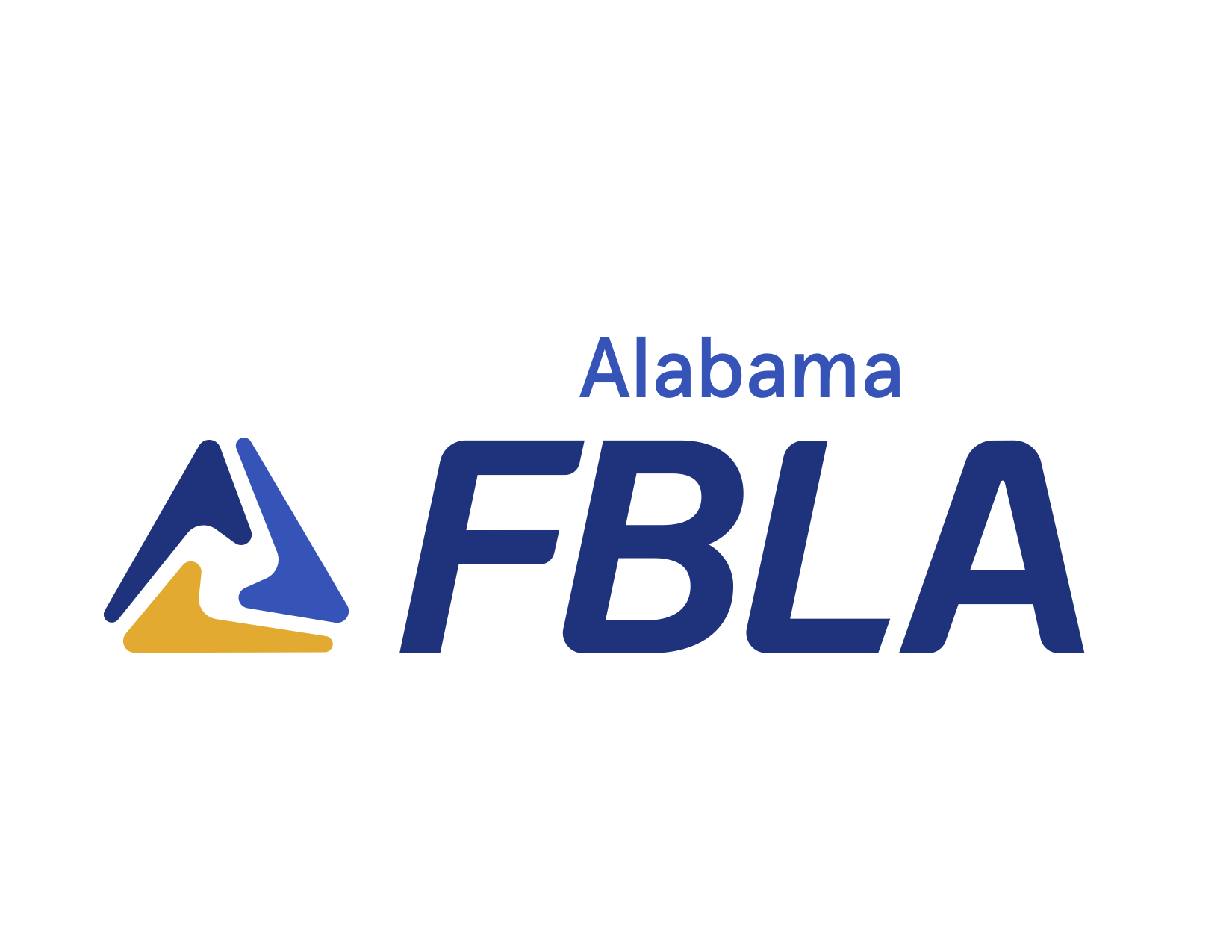 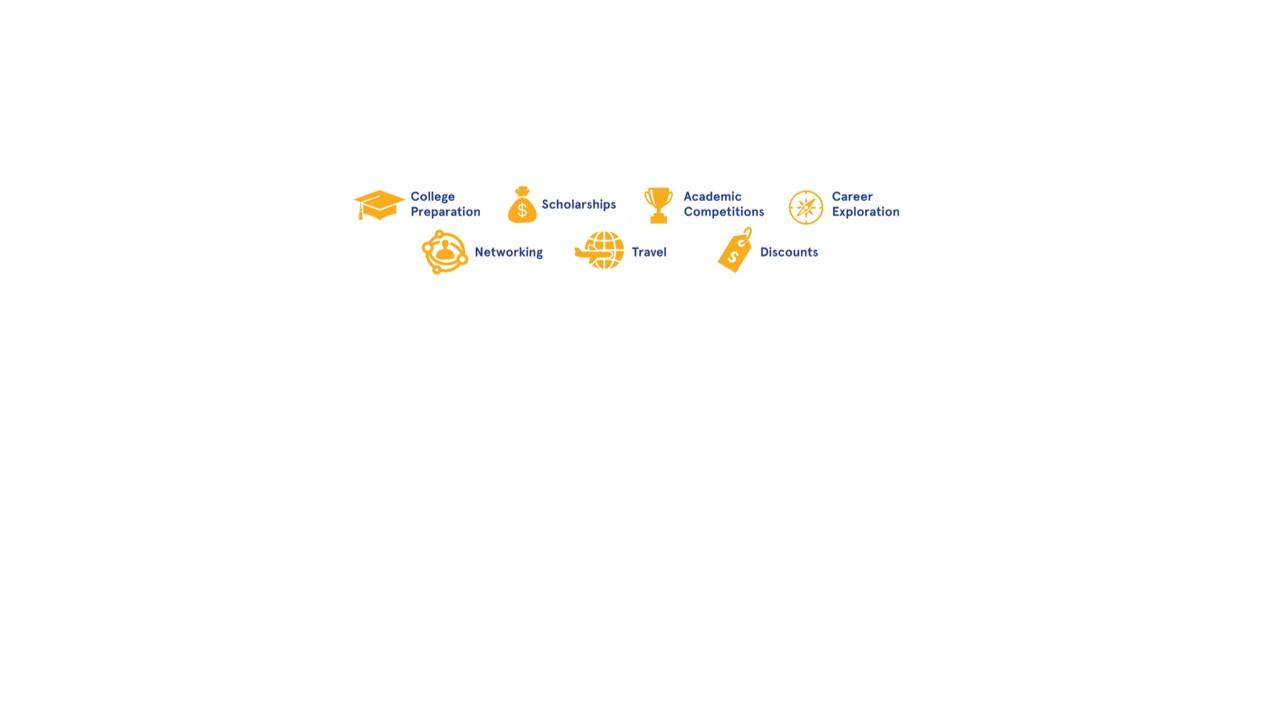 Below is the 2023-2024 Alabama FBLA Blueprint for Success.  The goal of the Blueprint for Success is to encourage active chapters, help local chapters develop their programs of work, and assist chapters and members in achieving recognition and awards at the state and national levels.  All activities may be completed virtually or in-person at the chapter’s discretion.Chapters and members achieve recognition for their work in various ways:Alabama Blueprint for Success—a chapter can be recognized in an Achievement, Excellence, or Outstanding category.  Criteria for these levels are detailed under Blueprint Guidelines.  MERIT Award  —  Multiple tasks are recognized with the MERIT Award program. See MERIT Award information on National websiteThis school year will bring many opportunities and challenges for you and your chapter.  Please do not hesitate to contact your District Vice President with any questions regarding completion of the Blueprint for Success.  Thank you in advance for your dedication in making Alabama FBLA the best.  We are looking forward to a successful 2023-2024 school year.To receive updates, text the keyword @alfbla2024 to 81010 to join “Remind.”  “Remind” is a communication platform that does not collect personal cell phone numbers. If you are already registered on “Remind” with Alabama FBLA, do not sign up again.TO: 	 Alabama Future Business Leaders of America Chapter Advisers & MembersFROM:  Lisa Weeks, State FBLA Adviser Kendi McHargh, State President; Roslyn Evans, State Officer Adviser Madilyn Hanback, State Secretary; Tisha Hanback, State Officer Adviser Catherine McWhorter, District 1 VP; Janet Cavender, State Officer Adviser Jared White, District 2 VP; Monica Kirkman, State Officer Adviser Armani Dixon, District 3 VP; Vicky Crane, State Officer Adviser Shar’Dajai Harris, District 4 VP; Bridget Davis, State Officer Adviser   Carson DuBose, District 5 VP; Gabe Lee, State Officer Adviser Greyson Sparks, District 6 VP; Stacey Turner, State Officer Adviser DATE:  August 1, 2023SUBJECT: ALABAMA FBLA BLUEPRINT FOR SUCCESS ALABAMA BLUEPRINT GUIDELINESALABAMA BLUEPRINT GUIDELINES1Achievement Level: Complete all “Required” and 10 “Optional” tasks to receive a certificate at the State Leadership Conference. 2Excellence Level: Complete all “Required” and 15 “Optional” tasks to receive a certificate and a ribbon at the State Leadership Conference.3Outstanding Level: Complete all “Required” and 25 “Optional” tasks to receive a ribbon, lanyard, plaque, recognition at the State Leadership Conference, and preferential reserved seating at Opening Session at SLC. Outstanding Level Chapters completing the Blueprint for Success - Outstanding Level are eligible to apply for the Alabama FBLA Outstanding Chapter Award. 4Refer to the Adviser Welcome Guide or the FBLA Awards and Recognition webpage https://www.fbla-pbl.org/divisions/fbla/fbla-awards-recognition/ to verify requirements for receiving National Chapter/Member Recognition Awards (for example: MERIT Award, LEAD Awards, and other national programs).5Documentation may extend from May 1, 2023 – March 1, 2024.Check all boxes beside the activities you have completed.Place the task coded and corresponding task description in the top, right corner of each page of documentation. (Example: R6 – Host a community service event with a minimum 10 hours collectively.)Must have at least one page of documentation for each task.Copies should be sent rather than important documents.No items may be attached to any page in the report.6The Alabama FBLA Blueprint for Success is due in the state office by March 1, 2024.  The Blueprint must be bound (spiral bound, 3-ring binder, etc.) – loose papers, paper clips, stapled papers, or papers gathered in rubber bands will NOT be accepted.Mail to:   
Mrs. Lisa WeeksAlabama Department of EducationP. O. Box 30210150 North Ripley Street, GPB Suite 3152Montgomery, AL 36130-2101Check for Completion▢▢▢▢▢▢▢▢OPTIONAL TASKS FOR ALABAMA BLUEPRINT 2023-2024These tasks focus on national programs and conferences, sponsors and partners, and recruitment.These activities may be done at any time during the year.Recommended Timeline: May 1, 2023 - March 1, 2024 OPTIONAL TASKS FOR ALABAMA BLUEPRINT 2023-2024These tasks focus on national programs and conferences, sponsors and partners, and recruitment.These activities may be done at any time during the year.Recommended Timeline: May 1, 2023 - March 1, 2024 OPTIONAL TASKS FOR ALABAMA BLUEPRINT 2023-2024These tasks focus on national programs and conferences, sponsors and partners, and recruitment.These activities may be done at any time during the year.Recommended Timeline: May 1, 2023 - March 1, 2024 OPTIONAL TASKS FOR ALABAMA BLUEPRINT 2023-2024These tasks focus on national programs and conferences, sponsors and partners, and recruitment.These activities may be done at any time during the year.Recommended Timeline: May 1, 2023 - March 1, 2024 Check for Completion▢▢▢▢▢▢▢▢▢O10▢Hold a “Lunch & Learn” with chapter members to discuss FBLA benefits, projects, and activities. Description of event and pictures.August 2023▢▢▢▢▢▢▢▢▢▢▢▢O23▢Have at least one member to attend the National Fall Leadership Conference (NFLC) in Providence, RI or Dallas, TX.Copy of registration and agenda.November 2023              ▢▢▢▢▢▢▢▢▢▢▢▢▢▢▢▢▢▢▢▢▢▢▢▢▢▢▢▢▢▢▢▢▢▢▢▢▢▢▢▢▢▢▢▢▢▢▢▢▢▢▢▢▢▢▢▢▢